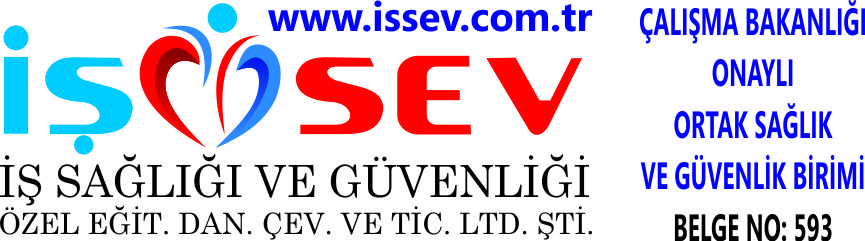  PVC PROFİL KESME ARAÇLARI KULLANMA TALİMATI* Atölyedeki ana sigorta kontrol edilmelidir. * PVC profil kesme aracının fişi, kablosu ve bağlantılarının sağlamlığı kontrol edilmelidir. * İş önlüğü, gözlük ve eldiven kullanılmalıdır. * Vücut ve eller PVC profil kesme makinesinden uzak tutularak yersiz temas önlenmelidir. * Kesme işlemi yavaş ve dikkatli yapılmalıdır. * Kesme işleminden sonra makine kapalı konuma getirilmelidir. * Gerekli güvenli çalışma önlemleri alınmadan araçlar kullanılmamalıdır. * Her kullanımdan sonra makinelerin temizliği, ayrıca periyodik bakımı yapılmalıdır. * Kullanma talimatı uyarınca makinelerin periyodik bakımı yapılmalıdır. PVC Profilleri Kesme Kuralları  * Köşe kaynağı yapılacak profiller 45 o açı ile kesilirler. * Orta ve ara kayıtlar 90° açı ile kesilirler. * Kertme makinesinde profilin şekline uygun bıçakla kertilir. * Kesimde, profilin şekline göre bıçak kullanılmalıdır. * Cam çıtalarının kesiminde bu kesme makineleri kullanılmamalıdır. * Kesim işleminde ortaya çıkacak firelerin asgari düzeyde tutulmasının ülke ekonomisine sağlayacağı katkı göz önüne alınmalıdır. PVC Profillerinin Kesilmesi İşlem basamakları: * İlk önce profilin kesme açısını tespit ediniz. ( 45 ve 90 derece) * Ölçüleri mm. cinsinden alınız. * Kaynayacak profillere kaynak payı ekleyiniz. * Kesme işlemine başlayınız. * Kesim işleminden sonra destek sacı kesimi yapılır, kol yeri delikleri ve su tahliye kanalları açılır.  Kaynak payı: Isıl işlemle 45º açıda yaklaşık 235 - 240 ºC de 15 – 30 sn. de ısıtılan profillerin uçlarındaki eriyen kısımdır. Kaynak payı yaklaşık 3 mm. dir. 
